Six & Twenty District 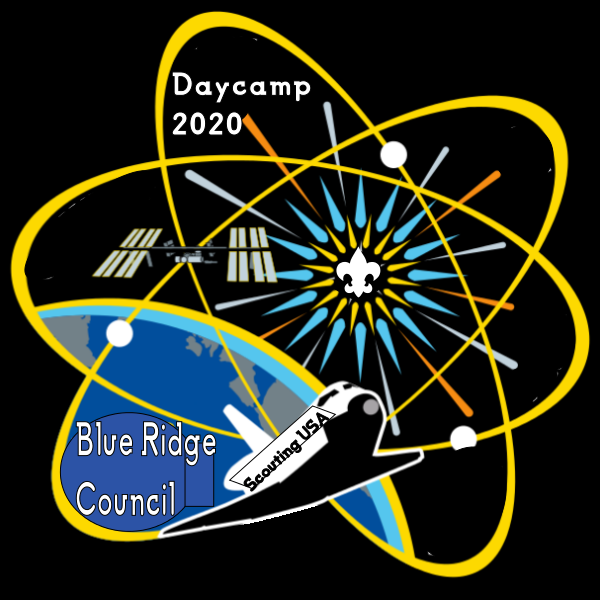 Cub Scout Day Camp 2021Parent GuideCamp Providence1642 Providence Church RoadAnderson,  SCJuly 12-16, 2021Dear Parents:Welcome to the Six & Twenty District Cub Scout Day Camp. We are back and better than ever! As parents, you are an integral part of our camp program, so we want to offer you this resource to give you all the information you need.This resource is for everyone: an introduction for those new to the program, a refresher for those who are day camp veterans, and the expectations for parents who cannot be onsite during camp hours. We want you to understand your role.Our theme this year is a space adventure. We’ve worked hard to make this year’s camp out of this world!Our goals for camp are:To provide a safe, educational, and FUN camp experience!To promote Scouting and the use of the Cub Scout Core Values in all our activities.To promote the theme Council has provided (space) that will bind our program together and enhance the camper’s experience.To provide challenging activities while fostering new skills and completing requirements towards rank advancements or Cub Scout awards.These goals will be accomplished through the camp program stations with activities which promote citizenship, positive character, and personal fitness according to the National Camp Standards and The Guide to Safe Scouting.We would like to extend our sincere thanks for trusting us with your precious children. This is an all-volunteer program, and we feel confident that your Scouts will enjoy their time with Mission Control this year! Yours in Scouting,Nichole Niemeyer, Day Camp Director		Email: nicholeniemeyer@hotmail.com							Phone: 864-245-3376Chris Gray, Day Camp Program Director		Email: clgweez2@aol.com							Phone: 864-844-3802Taylor Smith, District Executive			Email: taylor.smith@scouting.org							Phone: 864-612-8765Lunch:Each Scout is expected to bring a packed lunch. All lunches should be placed in a Ziploc type freezer bag to keep them dry and labeled clearly with the Cub Scout’s name and rank. We will provide coolers for each den to place the lunches in upon arrival at camp and den leaders will hand them out to their Scout’s at lunch time. You may bring additional drinks such as Gatorade or juice with your Scout’s name labeled on it. No soda, or milk please! It is important to use a plastic storage bag to keep food items dry and to ensure there is enough space for storing lunches in each cooler. Insulated lunch bags will not be placed in coolers.We PREFER the use of clear plastic bags so that your Scout does not have as much gear to keep track of during the day. The coolers will keep the food colder than an insulated bag. We will not have lunches available on site, so it is imperative you pack your child’s lunch every day! Uneaten food will be disposed of at camp.Arrival:Please apply sunscreen and/or bug spray on your child before arriving at camp. You may pack extra of each in their daypacks, but leaders are not allowed to apply these to your child, they must be able to do this themselves.Drop-Off and Pick-Up Procedures:Drop-Off:Because there is MINIMAL parking and to make the system most effective, we will do drop-off in a vehicle line, just like schools. Carpooling is strongly ENCOURAGED! Please make sure you fill in the appropriate form on registration day.Pull forward as far as possible, or how otherwise instructed by camp staff.Scouts should be ready to leave the vehicle immediately upon arriving to the front of the line, if not sooner. There is only one way in and out of camp.If you need to speak to a leader or the Health Officer, you will be instructed to pull forward out of the flow of the drop/off-pick/up line and we will help you as soon as we can. Please help us be efficient by coming to Orientation Day PRIOR to camp (see SECTION II).Camp Director and staff will escort campers to their appropriate den for check-in.Scouts will sit behind their Den signs/Den Commanders in the Meeting Area until all Scouts in their den have arrived.Pick-Up:Please pull forward as far as possible and announce the name of the Scout to be collected.Assistants will escort the child to the vehicle.Den Commanders will mark on their attendance sheets the time the child was picked up.If a child is not picked up within dismissal time, the den leader will notify the Camp Director who will take custody of the child and dismiss the Den Commander.The parent or guardian of the child will be contacted to arrange pick-up.Preparing for Camp:All parents, Scouts and Den Leaders must attend registration day on Sunday July 11th from apx. 1 pm to 5 pm. We will divide the times by rank and email you your time slot.Swim tests will be given that day-make sure your Scout comes in a swimsuit and brings a towelProvides your child an opportunity to be more comfortable for the 1st day and for you both to tour the campReceive any last-minute informationPick up your Camp shirtsMeet Mission Control Staff: Directors, Den Commanders, etc.This is your opportunity to discuss any concerns you may have. The first day of camp is too hectic for us to be able to do that.Meet the Camp Health Officer and turn in your BSA Medical Forms Parts A & B dated within the last 12 months. EVERY camper and staff member MUST have a form on Camp property at all times, or they cannot attend.Discuss medical concerns with the Health Officer at this time.Discuss with the Health Officer if medications need to be brought to camp and you will be directed on how to do so.Gear for Camp: Label ALL items with Scout’s nameRefillable water bottle (water coolers will be available throughout camp all day)Wear tennis shoes or boots...NO open toed shoesHat (recommended)Rain gear (weather permitting)SunscreenBug spraySwimsuit and extra t-shirt to swim in (It is recommended that Scouts arrive each day with their suits on or under their clothing They will be allowed to change into dry clothes after swimming if necessary.)Petroleum jelly or powder (to relieve chaffing of legs)TowelDry clothingPlastic bag to put wet items inLUNCH-we will not have any food available for Scout’s who do not bring their lunchA bag or daypack to carry all gearEarly Departure/Late Arrivals:In the event of: All Cub Scouts MUST be signed in or signed out at Mission Control located at the front of the camp with the Camp Secretary. NO EXCEPTIONS! We must know who is and who is not on the property at all times for camper safety.Camp Visitors:ALL Camp Visitors MUST sign in with the Camp Director at Mission Control with the Camp Secretary and receive a colored wristband. Again, this is for camper safety.**Inclement Weather: Camp Director may cancel camp or dismiss early in the event of severe weather.**Activity Schedules and Summaries:    Monday through Friday Daily Schedule										Morning Rotation Stations		Afternoon Rotation StationsCommand Center-Den Time		Shuttle Launch-Swim timeShuttle Launch-Boats 			Space School-STEM ShackAstronaut Training-Games			Asteroid Art-Arts & CraftsShooting Stars-Archery/BBs/Slingshot	Shooting Stars-Archery/BBs/SlingshotWe truly regret that due to the lack of parking available at our new facility, it is simply not feasible or even safe for us to have a family day on Friday as we have in the past. However, we do have an extra fun day planned for our campers that day.  Fabulous Friday ScheduleDen		Rank			Den Commanders		Den Chief		Tigers & Wolves	Britany Osorio			Kieran Luplow		Bears			Katie Brewer			Joel Watkins		Webelos		Katie Lynch			Evan Lynch		AOLs			Amanda Marthaller		Wyatt NarducciArea Commanders:				Rangemasters: 		John Latham			STEM: 			Nakita Hanna				Don Dickens			Arts and Crafts: 	Amy Buce		      Waterfront Director: 	Kyle Anderson		Lifeguards: 		Trinity Burdette			Michael Smith		Camper Rules:Adhere to the Scout Oath and Scout Law at all times.LISTEN to Area Commanders and Den Commanders.Honor Scout Sign when it is up (means be quiet and pay attention)Follow the 4-C’sCautious-use the buddy system at ALL times.Control-be in control of your body and your actions.Courteous-be respectful to your friends and leaders.Clean-Leave No TraceDO NOT cross the orange safety fence at ANY TIME! These are to keep campers away from potential danger related to the Archery/BB range. Failure to follow this rule may result in immediate dismissal from camp without refund.DO NOT play near the church or enter the cemeteries or play next to the property.Wear your camp T-shirt every day. This is your Scout uniform during day camp.No Scouts are allowed in the gaga pit without staff supervision.Discipline Policy:Scout will be given a verbal reminder if not following the 4-C’sIf the reminder doesn’t result in better behavior, the Scout will sit to the side, removing him/her from the station activity for 10 minutes.If the Cub Scout violates the 4-C’s again, they will be referred to the Camp Director.The Camp Director will discuss the situation with the Scout’s guardian at the end of the day.The Camp Director makes the final decision on whether or not the Scout may continue attending day camp. No refunds are issued upon dismissal from camp.HAVE FUN!Conclusion:Thank you for trusting us with your Scouts for this exciting week of learning and adventure. We appreciate your cooperation with our policies and procedures to help make this year’s camp a success. Our goal is for your Scouts to have such an awesome time that they will not even realize that they are earning awards and advancements!If you have any questions or concerns prior to or during the week of day camp, do not hesitate to contact us at the numbers on the front of this packet. All numbers may be called or texted.Six & Twenty District Cub Scout Day Camp 2021Parent GuideCamp Providence1642 Providence Church RoadAnderson,  SCJuly 12-16, 2021Consent and Acknowledgement of Day Camp Parent GuidePlease print, sign, and bring this form with you to Orientation Day!I have received, read and understand the Six & Twenty District Cub Scout Day Camp 2021 Parent Guide. My Scout(s) and I agree to follow the rules and regulations outlined in the guide and will accept discipline according to the policy stated in the guide without exception.We understand that we must provide lunch for each of our Scouts every day except Friday and that the Day Camp will not have provisions to provide food for forgotten lunches.____________________________________________	________________________________Parent or Guardian Signature					Date____________________________________________	________________________________Scout Signature							Date____________________________________________	________________________________Scout Signature							Date____________________________________________	________________________________Scout Signature							Date7:00 - 7:15Staff Arrival7:30 - 8:00Scout Drop Off8:00 - 8:10Opening Ceremony8:15 - 9:00AM Rotation 19:05 - 9:50AM Rotation 29:55 - 10:40AM Rotation 310:45 - 11:30AM Rotation 411:35 - 12:05Lunch12:10 - 1:00PM Rotation 11:05 - 1:55PM Rotation 22:00 - 2:50PM Rotation 32:55 - 3:45PM Rotation 43:45 - 4:00Closing Ceremony4:00 - 4:15Pick-Up4:15 - 4:30Staff Sign out7:00 - 7:15Staff Arrival7:30 - 8:00Scout Drop Off8:00 - 8:10Opening Ceremony8:15 - 9:00AM Rotation 19:05 - 9:50AM Rotation 29:55 - 10:40AM Rotation 310:45 - 11:30AM Rotation 411:35 - 12:05Pizza Party12:10 - 1:00Firetruck and Rocket Derby1:05 - 1:55Camp Cleanup2:00 - 2:50Special Ceremonies2:55 - 3:45Campfire3:45 - 4:00Closing4:00 - 4:15Pick-up4:15 - 4:30Staff Sign out